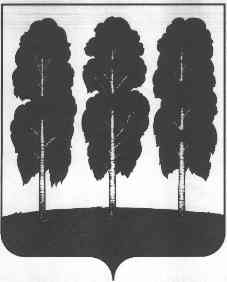 АДМИНИСТРАЦИЯ БЕРЕЗОВСКОГО РАЙОНАХАНТЫ-МАНСИЙСКОГО АВТОНОМНОГО ОКРУГА – ЮГРЫРАСПОРЯЖЕНИЕ  от 26.06.2020  			        		                         	                          № 480-рпгт. БерезовоО  внесении  изменения  в   распоряжение  администрации    Березовского   района   от   18.04.2019   № 301-р «Об утверждении публичной декларации о результатах реализации мероприятий муниципальной программы «Цифровое развитие Березовского района»	В соответствии с постановлением администрации Березовского района от 16.03.2020 №206 «О  внесении  изменений  в   постановление  администрации    Березовского   района   от   29.10.2018  № 931 «О  муниципальной   программе«Цифровое развитие Березовского района» и признании утратившими силу некоторых муниципальных правовых актов администрации Березовского района»:Приложение к распоряжению администрации Березовского района от 18.04.2019 № 301-р «Об утверждении публичной декларации о результатах реализации мероприятий муниципальной программы «Цифровое развитие Березовского района»  изложить в следующей редакции согласно приложению к настоящему распоряжению.Разместить настоящее распоряжение на официальном веб-сайте органов местного самоуправления Березовского района. Настоящее распоряжение вступает в силу после его подписания. Глава района                                                                                      В.И. ФоминПриложениек распоряжению администрации Березовского районаот 26.06.2020 № 480-рРезультаты реализации мероприятий муниципальной программы «Цифровое развитие Березовского района»№ п/пНаименование результата Значение  результата (ед. измерения)Срок исполненияНаименование мероприятия (подпрограммы) муниципальной программы, направленного на достижение результата)Объем финансирования мероприятия (подпрограммы), тыс. рублей1234561.Доля государственных и муниципальных услуг, функций, сервисов, предоставленных без необходимости личного посещения органов местного самоуправления Березовского района (процентов)45 процентов2030 годМероприятие 1.1. «Развитие электронного правительства, формирование и сопровождение информационных ресурсов и систем, обеспечение доступа к ним»4 165,02.Доля домохозяйств, имеющих широкополосный доступ к сети Интернет (процентов)94 процента2030 годМероприятие 1.1. «Развитие электронного правительства, формирование и сопровождение информационных ресурсов и систем, обеспечение доступа к ним»4 165,03. Сохранение газетной площади опубликованных материалов (страниц)24 страницы2030 годМероприятие 4.1. «Обеспечение деятельности МАУ «Березовский медиацентр»344 503,14.Увеличение количества обновленной компьютерной техники МАУ "Березовский медиацентр" (единиц)16 единиц2030 годМероприятие 4.1. «Обеспечение деятельности МАУ «Березовский медиацентр»344 503,15.Сохранение территории ТВ-вещания и аудитории в Березовском районе (населенные пункты)3 населенных пункта2030 годМероприятие 4.1. «Обеспечение деятельности МАУ «Березовский медиацентр»344 503,16.Сохранение количества ретранслируемых ТВ-каналов1 ТВ-канал2030 годМероприятие 4.1. «Обеспечение деятельности МАУ «Березовский медиацентр»344 503,17.Сохранение количества часов собственного вещания (часов в неделю)6 часов в неделю2030 годМероприятие 4.1. «Обеспечение деятельности МАУ «Березовский медиацентр»344 503,18.Сохранение количества собственных ТВ-программ9 ТВ-программ2030 годМероприятие 4.1. «Обеспечение деятельности МАУ «Березовский медиацентр»344 503,1